Inscription            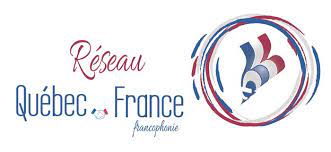 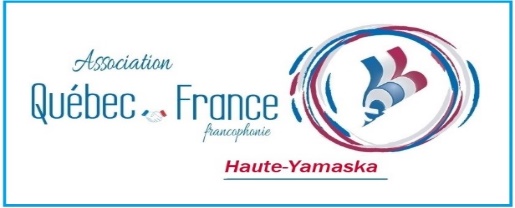 Nom : __________________________________Accompagnant.e_____________________Nom de l’association : _________________________Téléphone :__________________ Courriel : ________________________________________	Date et heureActivitésActivitésNombre de personnes16h30-17h30Samedi14 octobre 202318h30Président d’honneur :Marc MessierPrestations artistiques en soiréeCoquetel gratuit sur invitation offert à nos partenaires, dignitaires et présidents.es AQF : salle Atrium Cégep-GranbyCoquetel gratuit sur invitation offert à nos partenaires, dignitaires et présidents.es AQF : salle Atrium Cégep-Granby16h30-17h30Samedi14 octobre 202318h30Président d’honneur :Marc MessierPrestations artistiques en soiréeSouper-gala du 45e anniversaire de l’AQFHYHôtel CastelSalle Agora901 rue PrincipaleGranby65$/personne*Entrée :16h30-17h30Samedi14 octobre 202318h30Président d’honneur :Marc MessierPrestations artistiques en soiréeSouper-gala du 45e anniversaire de l’AQFHYHôtel CastelSalle Agora901 rue PrincipaleGranby65$/personne*1) Mesclun aux artichauts marinés et bacon, vinaigrette cidre de pommes ou 16h30-17h30Samedi14 octobre 202318h30Président d’honneur :Marc MessierPrestations artistiques en soiréeSouper-gala du 45e anniversaire de l’AQFHYHôtel CastelSalle Agora901 rue PrincipaleGranby65$/personne*2) Potage, création du chef16h30-17h30Samedi14 octobre 202318h30Président d’honneur :Marc MessierPrestations artistiques en soiréeSouper-gala du 45e anniversaire de l’AQFHYHôtel CastelSalle Agora901 rue PrincipaleGranby65$/personne*Plat principal :16h30-17h30Samedi14 octobre 202318h30Président d’honneur :Marc MessierPrestations artistiques en soiréeSouper-gala du 45e anniversaire de l’AQFHYHôtel CastelSalle Agora901 rue PrincipaleGranby65$/personne*1) Pavé de saumon en croûte cajun chutney d’ananas confit, riz pilafou16h30-17h30Samedi14 octobre 202318h30Président d’honneur :Marc MessierPrestations artistiques en soiréeSouper-gala du 45e anniversaire de l’AQFHYHôtel CastelSalle Agora901 rue PrincipaleGranby65$/personne*2) Poitrines de volaille manchon, sauce pomme grenade et miel16h30-17h30Samedi14 octobre 202318h30Président d’honneur :Marc MessierPrestations artistiques en soiréeSouper-gala du 45e anniversaire de l’AQFHYHôtel CastelSalle Agora901 rue PrincipaleGranby65$/personne*Dessert :Délice passion framboise Dimanche15 octobre 2023  10hGratuitActivité touristique au centre-ville de Granby :Parcours patrimonial de Granby   ou                  Activité touristique au centre-ville de Granby :Parcours patrimonial de Granby   ou                  Dimanche15 octobre 2023  10hGratuitHistoire économique de Granby : sentier de la rivière. Lieu de rassemblement : Stationnement Vélogare 2 rue Denison Est GranbyHistoire économique de Granby : sentier de la rivière. Lieu de rassemblement : Stationnement Vélogare 2 rue Denison Est Granby                                                                         TOTAL                                                                         TOTAL